.Intro : 32 counts - Sequence of dance : A A Tag 1 B B Tag 2/ A A Tag 1 B B/ A(24) Tag 1/ B B A A(16)PART A – 32 countsSec. A1:  SIDE, TOUCH(R&L), HALF RUMBA BOXSec. A2:  SIDE, TOUCH(L&R), HALF RUMBA BOXSec. A3:   COASTER, BRUSH, FORWARD SHUFFLE, BRUSHSec. A4:   FORWARD, PIVOT 1/4 TURN L, CROSS, HOLD, SCISSORS CROSS, HOLDPART B – 32 countsSec. B1:  FORWARD, TOUCH, BACK, HITCH, BACK, HITCH, FORWARD, BRUSHSec. B2:    JAZZ BOX 1/4 TURN R (x2)Sec. B3:    VINE(L&R)Sec. B4:    MONTEREY 1/4 TURN R, HEEL, BESIDE(R&L)Start again.Tag 1 : 4 countsSIDE, TOUCH(R&L)Tag 2 : 12 countsSIDE, TOUCH(R&L), SIDE, BESIDE, SIDE, TOUCH(R&L)Ending : During wall 13, after 16 counts. 1/4 turn L to face the front(facing 12:00 )結束:跳到第十三面牆,16拍,左轉 1/4 面向前(面向12: 00)Have Fun & Happy Dancing !Amy Yang: yang43999@gmail.comHappy Mother's Day (母親節快樂) (zh)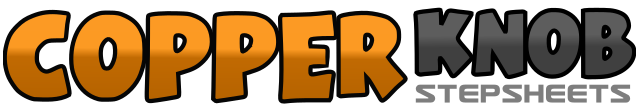 .......拍數:64牆數:4級數:Phrased Improver.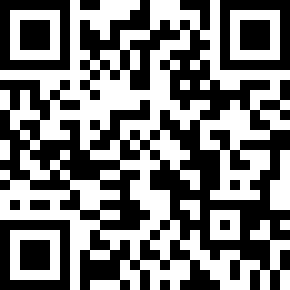 編舞者:Amy Yang (TW) - 2017年05月Amy Yang (TW) - 2017年05月Amy Yang (TW) - 2017年05月Amy Yang (TW) - 2017年05月Amy Yang (TW) - 2017年05月.音樂:Happy Mother's Day (母親節快樂) - Stephen Rong (榮忠豪)Happy Mother's Day (母親節快樂) - Stephen Rong (榮忠豪)Happy Mother's Day (母親節快樂) - Stephen Rong (榮忠豪)Happy Mother's Day (母親節快樂) - Stephen Rong (榮忠豪)Happy Mother's Day (母親節快樂) - Stephen Rong (榮忠豪)........1 - 4Step RF to R, Touch LF beside RL, Step LF to L, Touch RF beside LF5 - 8Step RF to R, Step LF beside RF, Step RF forward, Hold1 - 4右足右踏,左足點收於右足旁,左足左踏,右足點收於左足旁5 - 8右足右踏,左足併於右足旁,右足前踏,停拍1 - 4Step LF to L, Touch RF beside LF, Step RF to R, Touch LF beside RF5 - 8Step LF to L, Step RF beside LF, Step LF back, Hold1 - 4左足左踏,右足點收於左足旁,右足右踏,左足點收於右足旁5 - 8左足左踏,右足併於左足旁,左足後踏,停拍1 - 4Step RF back, Step LF beside RF, Step RF forward, Brush LF forward5 - 8Step LF forward, Lock RF behind LF, Step LF forward, Brush RF forward1 - 4右足後踏,左足併於右足旁,右足前踏,左足前刷5 - 8左足前踏,右足鎖步於左足後,左足前踏,右足前刷1 - 4Step RF forward, 1/4 turn L step on LF, Cross RF over LF, Hold(09:00)5 - 8Step LF to L, Step RF together, Cross LF over RF, Hold1 - 4右足前踏,左轉 1/4 左足踏,右足交叉左足前,停拍(09:00)5 - 8左足左踏,右足併於左足旁,左足交叉右足前,停拍1 - 4Step RF forward, Touch LF behind RF, Step LF back, Hitch RF forward5 - 8Step RF back, Hitch LF forward, Step LF forward, Brush RF forward1 - 4右足前踏,左足點收於右足後,左足後踏,右足前抬5 - 8右足後踏,左足前抬,左足前踏,右足前刷1 - 4Cross RF over LF, Step LF back, 1/4 turn R step on RF, Step LF forward(09:00)5 - 8Cross RF over LF, Step LF back, 1/4 turn R step on RF, Step LF forward(12:00)1 - 4右足交叉左足前,左足後踏,右轉1/4足踏,左足前踏5 - 8右足交叉左足前,左足後踏,右轉1/4足踏,左足前踏1 - 4Step RF to R, Cross LF behind RF, Step RF to R, Touch LF beside RF5 - 8Sep LF to L, Touch RF beside LF, Step RF to R, Touch LF beside RF1 - 4右足右踏,左足交叉右足後,右足右踏,左足點收於右足旁5 - 8左足左踏,右足點收於左足,右足右踏,左足點收於右足旁1 – 4Point RF to R, 1/4 turn R step on RF, Point LF to L, Step LF beside RF(03:00)5 - 8Touch RF heel forward, Step RF beside LF, Touch LF heel forward, Step LF beside RF1 - 4右足點右側,右轉1/4右足踏,左足點左側,左足併於右足旁(03:00)5 - 8右足腳腫前點,右足併於左足旁,左足腳腫前點,左足併於右足旁1 - 4Step RF to R, Touch LF beside RF, Step LF to L, Touch RF beside LF1 - 4右足右踏,左足點收於右足旁,左足左踏,右足點收於左足旁1 - 4Step RF to R, Touch LF beside RF, Step LF to L, Touch RF beside LF5 - 8Step RF to R, Step LF beside RF, Step RF to R, Touch LF beside RF9 - 12Step LF to L, Step RF beside LF, Step LF to L, Touch RF beside LF1 - 4右足右踏,左足點收於右足旁,左足左踏,右足點收於左足旁5 - 8右足右踏,左足併於右足旁,右足右踏,左足點收於右足旁9 - 12左足左踏,右足併於左足旁,左足左踏,右足點收於左足旁